ResumenEl Grupo de Trabajo del GADT sobre los preparativos de la CMDT (GT-GADT-Prep) celebró su cuarta reunión los días 20 de octubre y 4 de noviembre de 2020, con la asistencia de 102 participantes de 45 Estados Miembros y nueve Miembros de Sector. En ella se examinaron cuatro contribuciones: una contribución conjunta de Australia y Samoa; una contribución multipartita del Reino Unido, la República Checa y Lituania; una contribución de AT&T; y una contribución de la Comisión Interamericana de Telecomunicaciones (CITEL); con ellas, el número total de contribuciones de Miembros presentadas al GT-GADT-Prep ascendió a 12.Todas las propuestas presentadas en estas 12 contribuciones se recopilaron y consolidaron en un único documento que sirvió de punto de partida para el debate de esta reunión. Durante la reunión, se formularon una serie de recomendaciones para el proceso preparatorio y las disposiciones de la conferencia en relación con el contenido, las vías temáticas, los temas y los interesados, y se finalizó el informe que se presentaría al GADT en su reunión del 23 de noviembre de 2020. Todas las recomendaciones figuran en la parte final del presente documento.1	IntroducciónAl dirigirse a los participantes el 20 de octubre de 2020, la Directora de la Oficina de Desarrollo de las Telecomunicaciones (BDT), la Sra. Doreen Bogdan-Martin, señaló que resultaba alentador observar el esfuerzo incansable de los Miembros para completar su cometido antes de la reunión del GADT. La Directora destacó que la labor que estaba realizando el GT-GADT-Prep era crucial para garantizar que la Conferencia Mundial de Desarrollo de las Telecomunicaciones (CMDT-21), que está previsto que se celebre en Addis Abeba (Etiopía) del 8 al 19 de noviembre de 2021, sea una conferencia para el desarrollo de las TIC de referencia con efectos reales.La pandemia de COVID-19 ha demostrado sin lugar a dudas que las personas que carecen de conectividad rápida y asequible están en situación de gran desventaja respecto de las personas que están conectadas. "La COVID-19 ha cambiado muchas cosas: la forma de trabajar, de coordinarnos, de relacionarnos con las partes interesadas y de prestar asistencia. También nos ha hecho reflexionar sobre nuestra labor y ha incrementado la urgencia de acercar la conectividad segura, asequible y significativa a los 3 600 millones de personas que no están conectadas", afirmó la Directora. Anunció que la UIT presentaría el Camino a Addis, una serie de eventos organizados para dar impulso a la CMDT-21, el 9 de noviembre de 2020, exactamente un año antes de la Conferencia.Según indicó la Directora a los participantes, la estrategia para atraer a los jóvenes a las actividades de la UIT también está ganando impulso, y añadió: "Estamos trabajando con los jóvenes, igual que con los Miembros y otros interesados, para encontrar la mejor manera de celebrar, de manera colectiva y en paralelo a la CMDT-21, una Cumbre para la Juventud tan decisiva como la Conferencia".El Presidente del Grupo de Trabajo del GADT sobre los preparativos de la CMDT, el Sr. Santiago Reyes-Borda (Canadá), tras hacer referencia al seminario web del 19 de octubre de 2020 en el que se presentaron las Directrices sobre la protección de la infancia en línea en la región de las Américas, comentó que la necesidad de proteger a todos los niños y niñas y proporcionarles conectividad asequible, fiable y segura era otra manera de convertir la CMDT-21 en una conferencia de referencia de la UIT.2	Declaración de coordinación en la que se identifica al responsable de establecer la parte del Plan Estratégico de la UIT correspondiente al UIT-DLos participantes acogieron con agrado la Declaración de Coordinación del Grupo de Trabajo del GADT sobre los Planes Estratégico y Operacional (GT-GADT-PEO), en la que se apoya la propuesta presentada por varios países (los Estados Unidos de América, México y el Canadá) de asignar la preparación de la parte del Plan Estratégico de la UIT correspondiente al UIT-D al GADT, en lugar de a la CMDT. Para que esto fuera posible, se tendría que revisar la disposición 1.8.2 de la Resolución 1 (Rev. Buenos Aires, 2017) y las disposiciones pertinentes de la Resolución 24 (Rev. Dubái, 2014) de la CMDT. Los Miembros del UIT-D tendrían que acordar previamente, durante las reuniones interregionales de coordinación, no ocuparse del plan estratégico en el marco de la CMDT-21.Hasta 2017, por regla general la CMDT se celebraba el mismo año que la Conferencia de Plenipotenciarios, con unos pocos meses de diferencia. Por consiguiente, de acuerdo con el párrafo 1.8.2 de la Resolución 1 de la CMDT, se había atribuido a la Conferencia la responsabilidad de definir la contribución del UIT-D al proyecto de Plan estratégico de la UIT. Desde 2017, la CMDT tiene lugar el año previo a la Conferencia de Plenipotenciarios. El cambio propuesto concedería más tiempo para preparar la parte del Plan Estratégico de la UIT correspondiente al UIT-D, estrecharía los vínculos con el Plan de Acción, armonizaría el proceso de planificación estratégica del UIT-D con el de los otros dos Sectores de la Unión (Radiocomunicaciones y Normalización de las Telecomunicaciones) y dejaría más tiempo a la CMDT para centrarse en otras prioridades.3	Aspectos destacados de las contribucionesEn su contribución conjunta, Australia y Samoa expresaron su firme apoyo a las medidas emprendidas por el GT-GADT-Prep a favor de una CMDT-21 fructífera y a las propuestas de la contribución multipartita presentada por la Argentina, el Brasil, el Canadá y los Estados Unidos al GT-GADT-Prep en su tercera reunión.En referencia a los temas, Australia y Samoa propusieron "La economía digital como vía hacia la prosperidad" y "Juntos en la lucha contra la COVID: un futuro inclusivo e interconectado para todos", y añadieron que el desafío sin precedentes de la pandemia de COVID-19 pone de relieve la necesidad de que los países se enfrenten juntos a este reto y convierte al UIT-D en un elemento central de una solución a largo plazo que no deje atrás a ningún grupo o región vulnerable o insuficientemente atendido.La contribución multipartita del Reino Unido, la República Checa y Lituania propuso "Reconstruir mejor: Cerrar la brecha digital" como tema principal de la CMDT-21 y reafirmó así la propuesta presentada previamente por el Reino Unido y Lituania al GT-GADT-Prep en su tercera reunión.Con respecto a la redefinición del segmento de alto nivel, el Reino Unido, la República Checa y Lituania indicaron en su contribución que, si bien consideraban importante garantizar la posibilidad de participación de oradores de alto nivel en la CMDT, es preciso modificar el formato de serie de intervenciones programadas secuencialmente. Por tanto, estos países propusieron que los oradores de alto nivel conversaran unos con otros en mesas de debate o mesas redondas sobre temas y asuntos clave relacionados con la brecha digital, a fin de aumentar la voluntad y el compromiso políticos de reducir esta brecha.Australia y Samoa se sumaron a las propuestas anteriores sobre el segmento de alto nivel, igual que AT&T. Tras señalar las restricciones temporales experimentadas durante la CMDT-17, los dos países mostraron su apoyo a la propuesta presentada por la BDT en la nota de concepto para la tercera reunión del GT-GADT-Prep, que sugería reconvertir el segmento de alto nivel de la Conferencia y los actos paralelos en un "Segmento de Asociación". Según afirmaron, esto permitiría que las partes interesadas del UIT-D se relacionaran unas con otras y analizaran cuestiones temáticas importantes, y que estudiaran la manera de generar proyectos de desarrollo que puedan orientarse con eficacia a esferas de necesidad concretas. AT&T sugirió que la reconversión del segmento de alto nivel y de las declaraciones de política en una "Vía de Desarrollo", con mesas redondas y grupos de debate, posibilitaría la participación de los representantes de alto nivel de Estados Miembros y otros grupos interesados en debates interactivos sobre los asuntos más urgentes relacionados con las telecomunicaciones y las TIC y el desarrollo, así como el intercambio de lecciones aprendidas y mejores prácticas.AT&T se declaró a favor de la Cumbre para la Juventud y reconoció que este evento podría aportar un impulso decisivo al interés de los jóvenes por las telecomunicaciones y las TIC. El hackathon propuesto en la contribución multipartita de la Argentina, el Brasil, el Canadá y los Estados Unidos y en la contribución de la CITEL brindaría una oportunidad concreta de adquirir competencias digitales y participar en la gestión de un desafío local o mundial. AT&T afirmó que esperaba contribuir a ese esfuerzo si se decidía celebrar el hackathon.La contribución de la CITEL planteaba la misma propuesta que la contribución multipartita presentada por la Argentina, el Brasil, el Canadá y los Estados Unidos al GT-GADT-Prep en su tercera reunión. Igual que estos países, la CITEL destacó que la CMDT-21 debe ser un foro para la acción en el que las partes interesadas dialoguen interactivamente a fin de llegar a una comprensión común de los obstáculos existentes y proponer soluciones eficaces, sostenibles e innovadoras para la expansión de la conectividad en todo el mundo, en particular en los países en desarrollo. Para ello, sería preciso diseñar y desarrollar la estructura y el contenido de la CMDT-21 con miras a abordar los problemas críticos de desarrollo de las telecomunicaciones y las TIC comunicados por las regiones.4	El debate4.1	El temaEl tema decide la primera impresión que genera un acto. Los participantes acordaron que el tema de la CMDT-21 debe ser atractivo y fácil de recordar. También debe ser novedoso, inclusivo y llamativo, así como coherente con el propósito y los objetivos de la Conferencia. Debe ser corto para facilitar su traducción a los otros cinco idiomas oficiales de la Unión y debe orientar el enfoque de toda la Conferencia.Los participantes reconocieron que gran parte de los debates, en especial sobre la COVID-19, se han centrado en conectar a quienes carecen de conexión y aprovechar la oportunidad que brinda la CMDT para cerrar la brecha digital en la práctica. También señalaron que la Directora, en muchas reuniones, había presentado argumentos convincentes sobre la importancia de conectar a quienes carecen de conexión y, por tanto, sería aconsejable mantener esta fraseología en el tema. Por otra parte, la expresión "reconstruir mejor" implica que todas las personas ya estaban conectadas y sugiere que se está reconstruyendo algo que no se había construido de forma adecuada. Finalmente, por tanto, se descartó esta fraseología.Los participantes hicieron notar que las Comisiones de Estudio 1 y 2 del UIT-D también están deliberando sobre los temas para remitir sus observaciones al Grupo de Trabajo del GADT sobre las Resoluciones, la Declaración y las prioridades temáticas de la CMDT (GT-GADT-RDPT). Las Comisiones han sugerido el tema "Transformación digital para los ODS" o "Transformación digital para el desarrollo" para la Declaración de la CMDT, señalando que podría promover la economía digital y la prestación de productos y servicios de información digital a todas las personas en situaciones de alcance mundial como la actual pandemia de COVID-19. Sin embargo, no se tomaría una decisión sobre estas propuestas preliminares hasta las reuniones finales del periodo de estudios 2018-2021. Se ha previsto que la Comisión de Estudio 2 del UIT-D se reúna del 15 al 19 de marzo de 2021 y que la Comisión de Estudio 1 del UIT-D se reúna del 22 al 26 de marzo de 2021. De esta manera, el GT-GADT-RDTP contaría con propuestas definitivas para la reunión del GADT, prevista para mayo de 2021.Algunos participantes comentaron que el tema de la transformación digital para el desarrollo era demasiado general y no lograría atraer la atención de la gente ya que no transmite con claridad el propósito de la Conferencia. Se destacó que el tema debe hacerse eco de manera adecuada del mundo exterior. Por ejemplo, una persona de un organismo de desarrollo o un banco de desarrollo que se dedica a asuntos relacionados con la brecha digital detectaría de inmediato la relevancia para su trabajo del tema relativo a reducir la brecha digital. Por tanto, el tema debería ser razonablemente específico y centrarse únicamente en el desarrollo para no confundir a la industria y a los demás interesados.Finalmente, se decidió que el tema fuera "Conectar a quienes carecen de conexión para lograr el Desarrollo Sostenible", con el entendimiento de que el GADT podría revisarlo en función de los avances del GT-GADT-RDTP. Mientras tanto, el GT-GADT-Prep enviaría una declaración de coordinación al GT-GADT-RDTP a fin de organizar los temas de forma conjunta ya que, aunque el mandato de determinar los temas de la Conferencia corresponda al GT-GADT-Prep, la armonización entre los dos grupos resulta tan importante como necesaria.Un Estado Miembro propuso "La resiliencia de las TIC para un futuro mejor" como opción posible que cabe tener en cuenta y subrayó que, si bien uno de los temas prioritarios era conectar a los desconectados, se trataba de un objetivo antiguo (aunque nuevo). El tema de la CMDT-21 debería reflejar los desafíos actuales, como la lucha contra el nuevo coronavirus SARS-CoV-2 y la contribución de las TIC a tal fin. En la medida de lo posible, la CMDT-21 debería reflejar los retos mundiales de nuestro tiempo para atraer a todos los interesados, y el tema también debería ser innovador.4.2	Reuniones interregionales de coordinaciónTodos los asistentes coincidieron en la conveniencia de introducir reuniones interregionales de coordinación para mejorar el proceso preparatorio a fin de obtener resultados reales y fomentar el consenso y el acuerdo respecto de algunos temas antes de la CMDT, aunque era preciso definir con claridad el formato y el programa de estas reuniones. El GT-GADT-Prep acordó recomendaciones sobre estos dos puntos. Sin embargo, no se llegó a decidir si la asistencia a esas reuniones debía ser limitada y, en caso afirmativo, el número de representantes de cada región, ya que existían opiniones diferentes al respecto.La mayoría de los participantes consideraron que las reuniones interregionales de coordinación deberían estar abiertas a todos los Miembros del UIT-D que estén interesados, lo que fomentaría la transparencia, la inclusividad y el intercambio de opiniones pormenorizado y enviaría una señal clara sobre la receptividad de la CMDT.Otros participantes compartieron opiniones similares, pero sugirieron que, en la práctica, si una reunión interregional de coordinación atrae a un número elevado de participantes (500, por ejemplo), debería existir un mecanismo para garantizar que la reunión se desarrolla de manera eficaz y eficiente, como limitar el número de oradores. Como ejemplo, se hizo referencia a la consulta virtual de los consejeros, en la que el número máximo de oradores por delegación que pueden hacer uso de la palabra es tres.Según otro punto de vista expuesto, las reuniones interregionales de coordinación deberían ser el foro en el que las organizaciones regionales de telecomunicaciones (ORT) den a conocer sus opiniones. Cada ORT acude en representación de los elementos que ha desarrollado, los asuntos sobre los que ha llegado a un acuerdo y los desafíos. En este sentido, se argumentó que los representantes de las ORT sólo deberían hacer uso de la palabra en las reuniones para reflejar las opiniones de sus organizaciones respectivas. Los impulsores de esta propuesta destacan que, si la idea es celebrar una reunión más amplia con debates abiertos, se debería adoptar el formato de foro de desarrollo mundial, no de reunión interregional de coordinación.De cara al futuro, se animó a las ORT a celebrar consultas entre ellas y a presentar al GADT una propuesta con sus opiniones sobre la asistencia a las reuniones interregionales de coordinación. Se necesita una decisión clara sobre este asunto.5	Recomendaciones sobre el proceso preparatorio de la CMDTPara más información sobre este particular, véase el informe presentado por el grupo al GADT-20/3: documento TDAG-20/3/5.6	Recomendaciones sobre las disposiciones relativas a la conferencia, incluidos el contenido, las vías temáticas, los temas y los interesadosPara más información sobre este particular, véase el informe presentado por el grupo al GADT-20/3: documento TDAG-20/3/5.7	ConclusiónEl GADT-GT-Prep presentará su informe final, junto con estas recomendaciones, al GADT en su reunión del 23 de noviembre de 2020, con miras a su consideración y aprobación. El Presidente dio las gracias a todos los asistentes por su participación activa en las reuniones, su espíritu de consenso y por el buen trabajo realizado. También agradeció a la Secretaría el apoyo y la asistencia prestados durante las reuniones.______________Grupo de Trabajo del GADT 
sobre los preparativos de la CMDT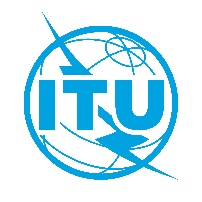 20 de octubre de 2020, virtualGrupo de Trabajo del GADT 
sobre los preparativos de la CMDT20 de octubre de 2020, virtualGrupo de Trabajo del GADT 
sobre los preparativos de la CMDT20 de octubre de 2020, virtualDocumento TDAG-WG-Prep/26-S23 de noviembre de 2020Original: inglésOrigen:Presidente del Grupo de Trabajo del GADT sobre los preparativos de la CMDTPresidente del Grupo de Trabajo del GADT sobre los preparativos de la CMDTTítulo:Informe sobre el Grupo de Trabajo del GADT sobre los preparativos de la CMDT, 
20 de octubre y 4 de noviembre de 2020Informe sobre el Grupo de Trabajo del GADT sobre los preparativos de la CMDT, 
20 de octubre y 4 de noviembre de 2020